Приложение 1 Безопасность пешеходовГде необходимо                   Переходить дорогу необходимо по пешеходному переходить дорогу?             переходу.       Самый      безопасный       переход      -подземный или надземный.Если поблизости пет подземного или надземного перехода,      можно     перейти      по     дорогу      по регулируемому       пешеходному       переходу      (со светофором)         или        по        нерегулируемому пешеходному переходу.При их отсутствии - на перекрестках по линии тротуаров и обочин, обязательно убедившись в отсутствии       приближающихся        транспортных средств.Как перейти дорогу,            При отсутствии в зоне видимости пешеходного если поблизости нет            перехода или перекрестка нужно переходить пешеходного перехода        дорогу под прямым углом к краю проезжей частиили перекрестка?                 на    участках     без    разделительной      полосы     иограждений там, где она хорошо просматривается в обе стороны.Перед переходом дороги необходимо посмотреть налево, направо,     чтобы     оценить     дорожную обстановку,     затем    снова    налево.     И    только убедившись      в    своей безопасности,      следует переходить дорогу, продолжая наблюдать за обстановкой.Почему для пешехода         Водитель знает, что в этих местах разрешается безопаснее переходить        движение       пешеходов поэтому      он      более дорогу по пешеходным       внимателен, снижает скорость.переходам?                           Пешеход, который переходит проезжую часть в неположенном месте, может пострадать сам и подвергает опасности окружающих.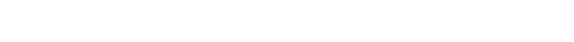 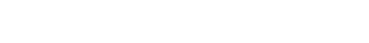 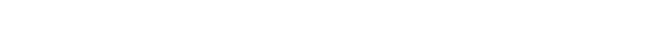 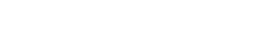 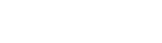 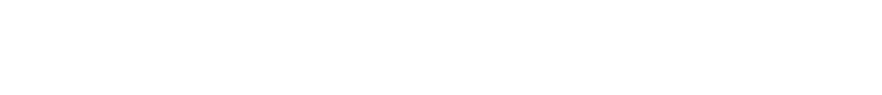 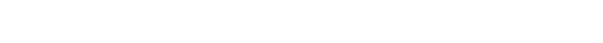 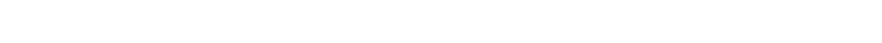 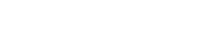 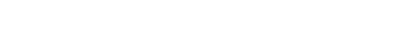 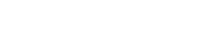 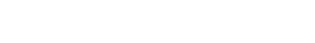 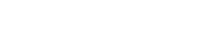 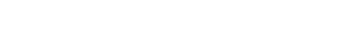 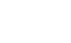 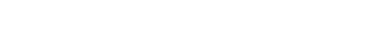 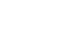 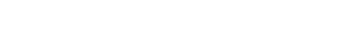 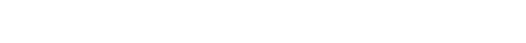 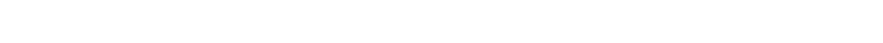 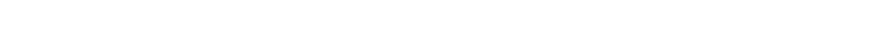 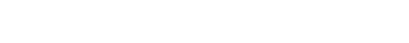 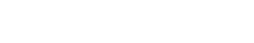 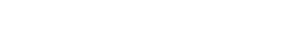 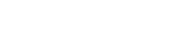 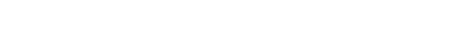 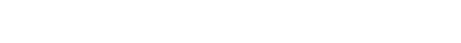 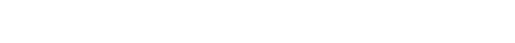 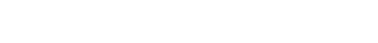 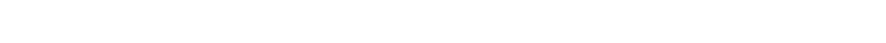 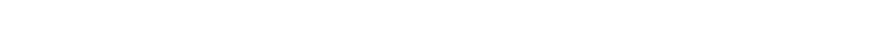 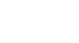 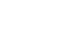 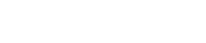 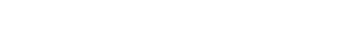 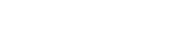 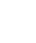 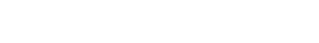 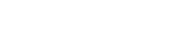 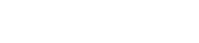 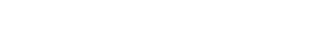 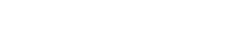 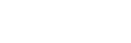 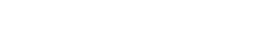 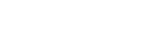 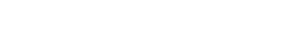 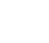 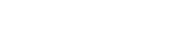 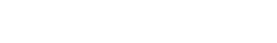 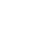 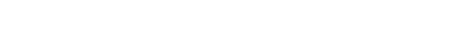 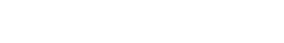 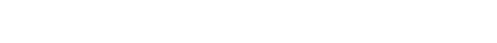 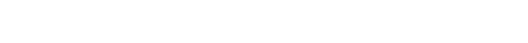 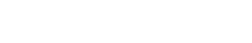 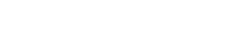 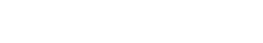 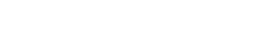 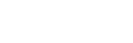 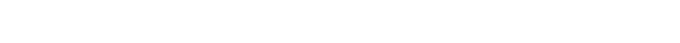 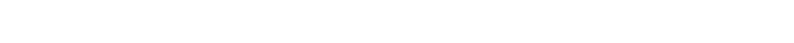 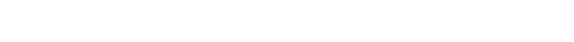 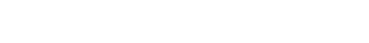 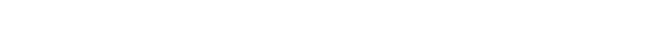 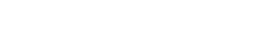 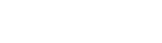 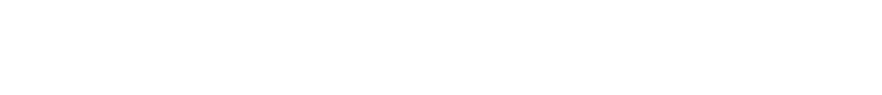 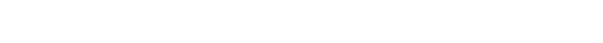 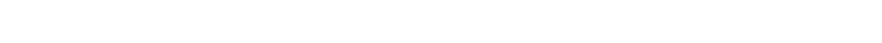 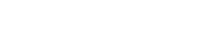 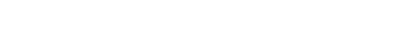 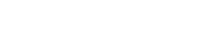 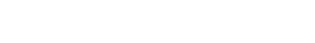 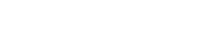 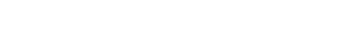 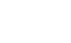 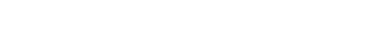 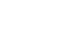 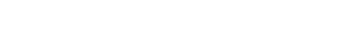 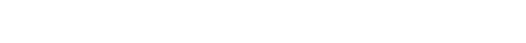 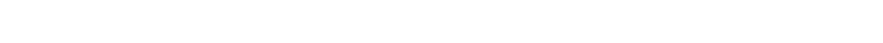 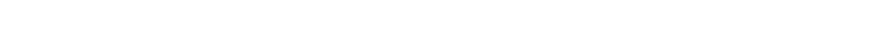 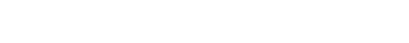 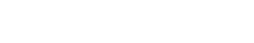 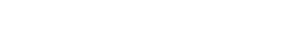 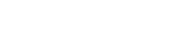 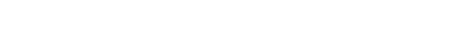 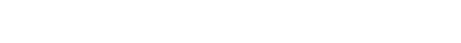 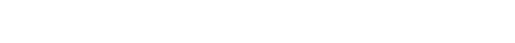 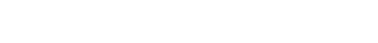 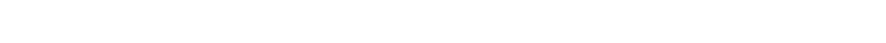 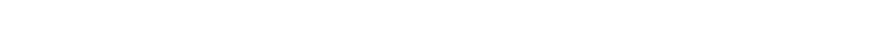 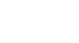 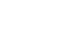 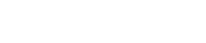 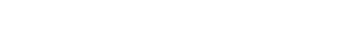 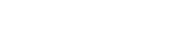 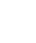 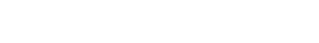 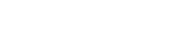 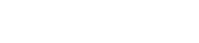 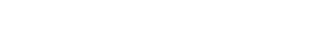 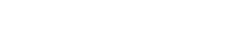 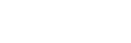 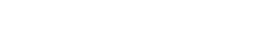 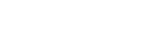 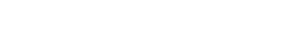 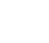 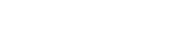 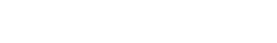 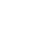 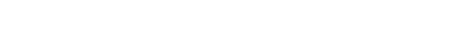 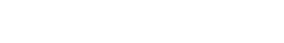 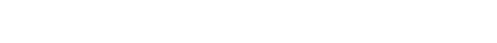 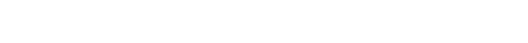 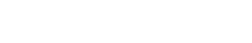 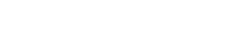 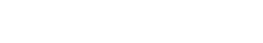 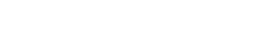 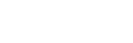 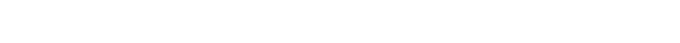 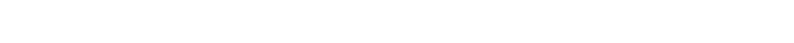 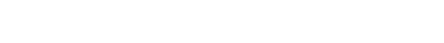 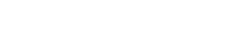 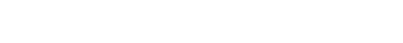 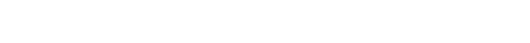 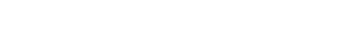 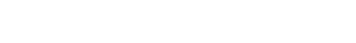 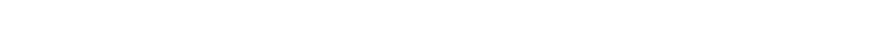 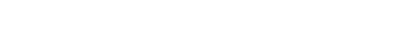 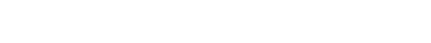 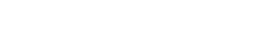 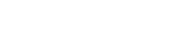 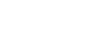 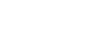 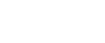 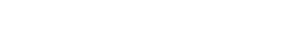 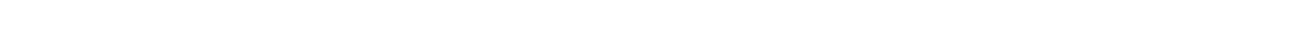 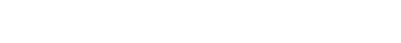 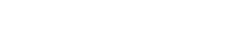 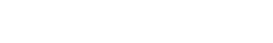 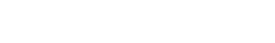 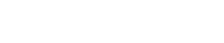 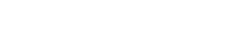 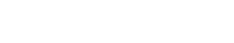 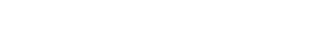 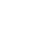 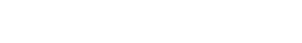 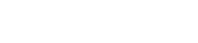 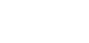 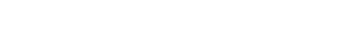 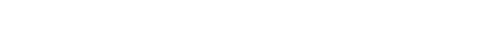 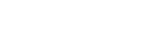 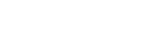 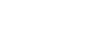 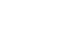 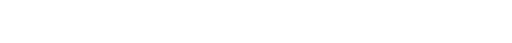 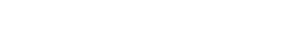 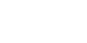 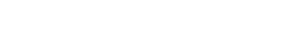 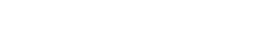 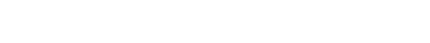 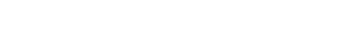 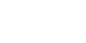 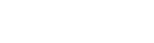 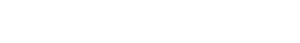 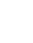 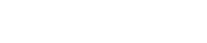 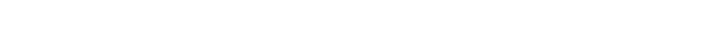 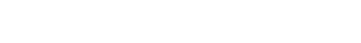 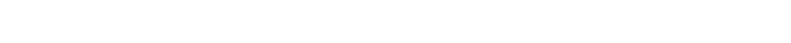 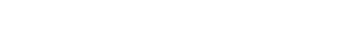 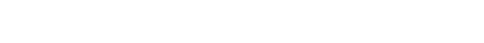 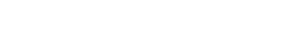 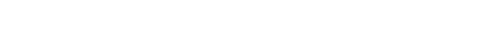 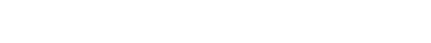 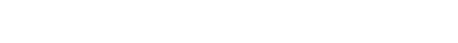 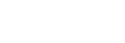 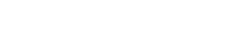 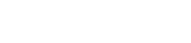 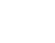 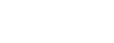 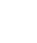 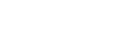 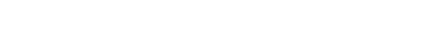 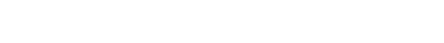 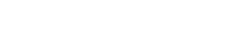 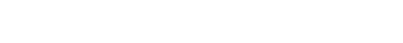 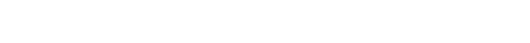 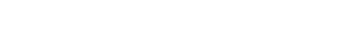 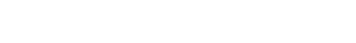 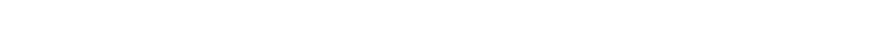 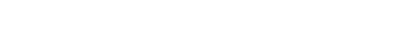 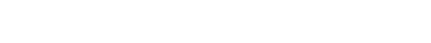 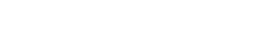 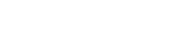 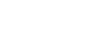 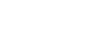 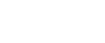 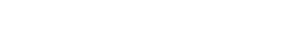 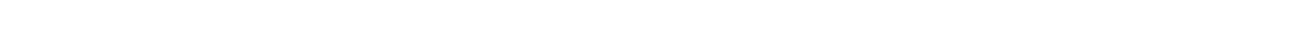 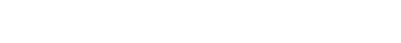 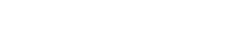 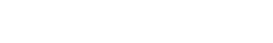 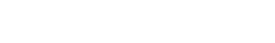 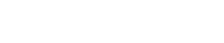 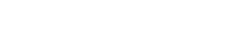 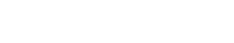 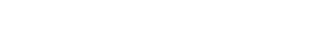 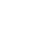 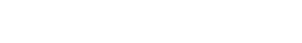 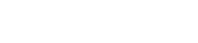 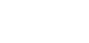 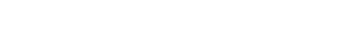 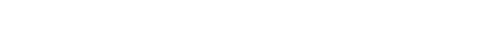 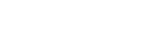 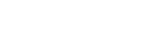 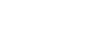 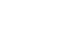 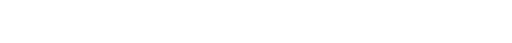 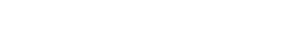 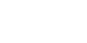 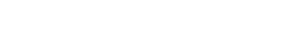 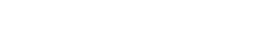 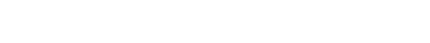 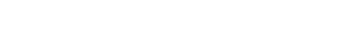 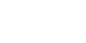 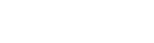 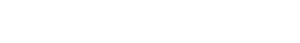 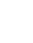 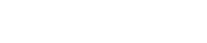 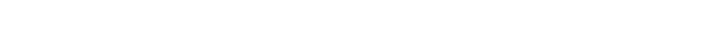 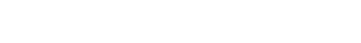 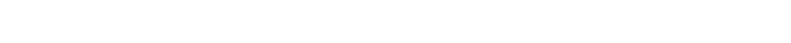 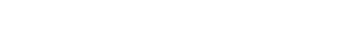 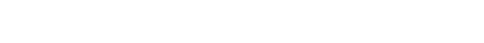 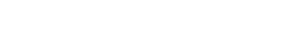 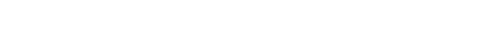 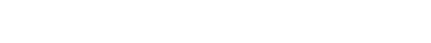 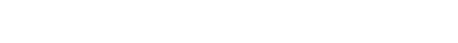 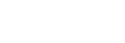 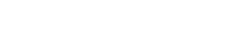 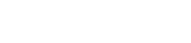 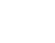 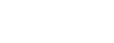 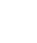 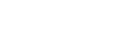 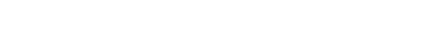 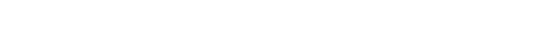 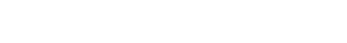 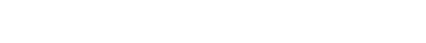 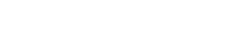 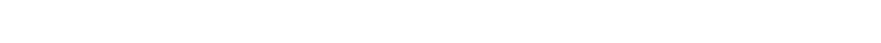 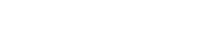 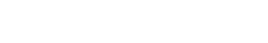 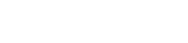 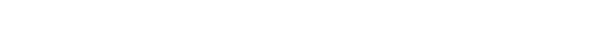 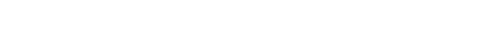 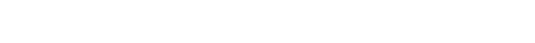 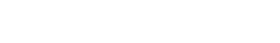 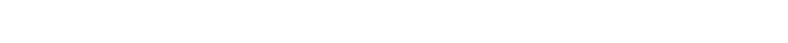 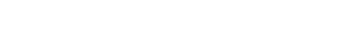 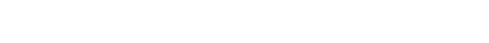 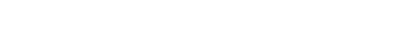 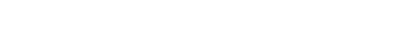 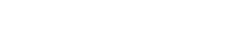 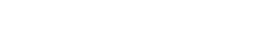 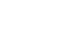 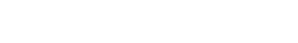 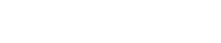 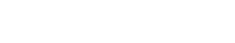 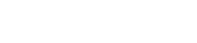 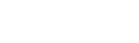 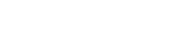 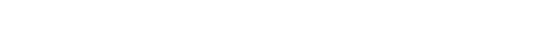 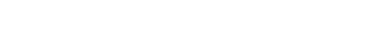 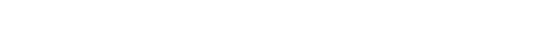 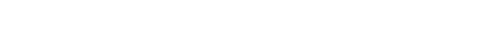 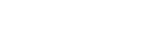 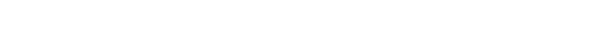 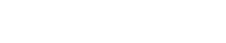 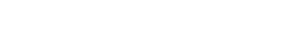 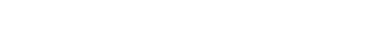 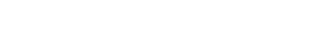 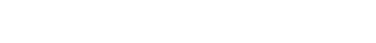 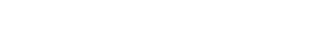 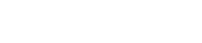 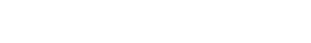 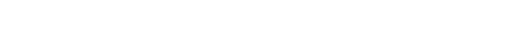 